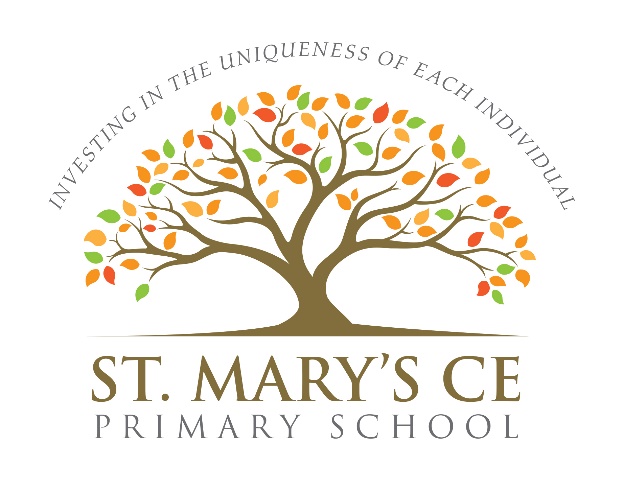 Protocol for Suspected Covid-19 Case/s in SchoolVersion: 19th August 2020This diagram shows how to advise individuals (children and adults) and their households if they become unwell OR if they are sent home because they have been in contact with someone who is ill. A person with symptoms 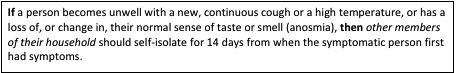 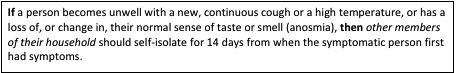 A person who is sent home because they have been in contact with someone who has tested positive If you have any of the main symptoms of coronavirus (COVID-19), get a test as soon as possible. You must stay at home until you receive the result and then follow the instructions outlined above.Main SymptomsThe main symptoms of coronavirus are:a high temperature – this means you feel hot to touch on your chest or back (you do not need to measure your temperature).a new, continuous cough – this means coughing a lot for more than an hour, or 3 or more coughing episodes in 24 hours (if you usually have a cough, it may be worse than usual).a loss or change to your sense of smell or taste – this means you've noticed you cannot smell or taste anything, or things smell or taste different to normal.The majority of people with coronavirus have at least 1 of these symptoms.What to do if you have symptoms:If you have any of the main symptoms of coronavirus:Get a test to check if you have coronavirus as soon as possible.Stay at home and do not have visitors until you get your test result – only leave your home to have a test.Anyone you live with, and anyone in your support bubble, must also stay at home until you get your result.NHS Test and TraceThe NHS Test and Trace service will help to control the rate of reproduction (R), reduce the spread of the infection and save lives. By playing your part through the actions set out below, you will directly help to contain the virus by reducing its spread. This means that, thanks to your efforts, the Government will be able to go as far as it is safe to go in easing lockdown measures.You can help in the following ways:if you develop symptoms, you must continue to follow the rules to self-isolate with other members of your household and get a test to find out if you have coronavirus.if you test positive for coronavirus, you must share information promptly about your recent contacts through the NHS Test and Trace service to help them alert other people who may need to self-isolate.if you have had close recent contact with someone who has coronavirus, you must self-isolate if the NHS Test and Trace service advises you to do so.Definitions‘Self-isolation if you have symptoms’ means you and all household members must remain at home. Do not go outside your home for any reason i.e. to work, school, or public areas, and do not use public transport or taxis. The guidance for households with possible coronavirus infection page has more information on self-isolation.‘Contact’ means a person who has been in close contact with someone who has tested positive for coronavirus and who may or may not live with them.Imposed Government LockdownIn the event of a local lockdown, visit your local authority’s website for further guidance and follow the public health guidance for your local area.Clinically Extremely Vulnerable Person/sIntroductionIf you’re clinically extremely vulnerable you were advised to take extra precautions during the peak of the pandemic in England. This is known as ‘shielding’.The Government is advising that you do not need to shield at the moment. This is because the rates of transmission of coronavirus (COVID-19) in the community have fallen significantly.There is specific guidance on what will happen if there is a local lockdown in your area.This guidance is government advice and it’s your personal choice whether to follow it.What has changedThe guidance for the clinically extremely vulnerable is that shielding has been paused. This means:you do not need to follow previous shielding adviceyou can go to work as long as the workplace is Covid-secure, but should carry on working from home wherever possibleclinically extremely vulnerable children should attend education settings in line with the wider guidance on reopening of schools and guidance for full opening: special schools and other specialist settingsyou can go outside as much as you like but you should still try to keep your overall social interactions lowyou can visit businesses, such as supermarkets, pubs and shops, while keeping 2 metres away from others wherever possible or 1 metre, plus other precautions  you should continue to wash your hands carefully and more frequently than usual and that you maintain thorough cleaning of frequently touched areas in your home and/or workspaceyou will no longer receive free food parcels, medicine deliveries and basic care from the National Shielding ServiceFor practical tips on staying safe, see the guidance on how to stay safe outside your home.You will still be able to get:local volunteer support by contacting your local authorityprescriptions, essential items and food you buy delivered by NHS Volunteer Responderspriority slots for supermarket deliveries (if you previously registered for free food parcels)If transmission of COVID-19 increasesYou could be advised to shield again if the situation changes and there is an increase in the transmission of COVID-19 in the community.Your name will be kept securely on the shielded patient list by NHS Digital. They will write to you if the advice changes. Any national changes will be reflected in this guidance.In the event of a local lockdown visit your local authority’s website for further guidance.If you’re clinically extremely vulnerable, you are advised not to enter any area where shielding advice is in place.Definition of ‘clinically extremely vulnerable’Expert doctors in England have identified specific medical conditions that, based on what we know about the virus so far, place some people at greatest risk of severe illness from COVID-19. Disease severity, medical history or treatment levels will also affect who is in this group.Clinically extremely vulnerable people may include:solid organ transplant recipientspeople with specific cancers:people with cancer who are undergoing active chemotherapypeople with lung cancer who are undergoing radical radiotherapypeople with cancers of the blood or bone marrow such as leukaemia, lymphoma or myeloma who are at any stage of treatmentpeople having immunotherapy or other continuing antibody treatments for cancerpeople having other targeted cancer treatments that can affect the immune system, such as protein kinase inhibitors or PARP inhibitorspeople who have had bone marrow or stem cell transplants in the last 6 months or who are still taking immunosuppression drugspeople with severe respiratory conditions including all cystic fibrosis, severe asthma and severe chronic obstructive pulmonary disease (COPD)people with rare diseases that significantly increase the risk of infections (such as severe combined immunodeficiency (SCID), homozygous sickle cell)people on immunosuppression therapies sufficient to significantly increase risk of infectionwomen who are pregnant with significant heart disease, congenital or acquiredother people who have also been classed as clinically extremely vulnerable, based on clinical judgement and an assessment of their needs. GPs and hospital clinicians have been provided with guidance to support these decisionsYou can find out more about who is classed as clinically extremely vulnerable on the  NHS Digital website.If you do not fall into any of these categories, but you are still concerned, you should discuss your concerns with your GP or hospital clinician.Work and employmentYou can go to work as long as the workplace is Covid-secure, but should carry on working from home wherever possible.You may be able to take up an alternative role or change your working patterns temporarily.Clinically Extremely Vulnerable Person/s - Flow Chart